ОПИСАНИЕОСНОВНОЙ ОБРАЗОВАТЕЛЬНОЙ ПРОГРАММЫВЫСШЕГО ОБРАЗОВАНИЯМосква 20151. ХАРАКТЕРИСТИКА ПРОФЕССИОНАЛЬНОЙ ДЕЯТЕЛЬНОСТИ ВЫПУСКНИКА ОБРАЗОВАТЕЛЬНОЙ ПРОГРАММЫ МАГИСТРАТУРЫ ПО НАПРАВЛЕНИЮ ПОДГОТОВКИ 38.04.051.1. Область профессиональной деятельности выпускникаОбласть профессиональной деятельности магистров включает:проектирование архитектуры предприятия;стратегическое планирование развития ИС и ИКТ управления предприятием;организацию процессов жизненного цикла ИС и ИКТ управления предприятием;аналитическую поддержку процессов принятия решений для управления предприятием.1.2. Объекты профессиональной деятельности выпускникаОбъектами профессиональной деятельности магистров являются:архитектура предприятия;методы и инструменты создания и развития электронных предприятий и их компонент;ИС и ИКТ управления бизнесом;методы и инструменты управления жизненным циклом ИС и ИКТ;инновации и инновационные процессы в сфере ИКТ.1.3. Виды профессиональной деятельности выпускникаМагистр по направлению подготовки 38.04.05 Бизнес-информатика готовится к следующим видам профессиональной деятельности:организационно-управленческая;проектная;научно-исследовательская;инновационно-предпринимательская.1.4. Задачи профессиональной деятельности выпускникаМагистр по направлению подготовки 38.04.05 Бизнес-информатика должен решать следующие профессиональные задачи в соответствии с видами профессиональной деятельности:организационно-управленческая:организация обследования архитектуры предприятия;разработка и реализация стратегии развития архитектуры предприятия;управление разработкой электронных регламентов деятельности предприятий и его ИТ-инфраструктуры;управление жизненным циклом ИТ-инфраструктуры предприятия;разработка рекомендаций по оптимизации затрат на обслуживание и развитие ИТ-инфраструктуры; управление проектно-внедренческими группами;управление электронным предприятием и подразделениями электронного бизнеса несетевых компаний;управление информационной безопасностью предприятия;проектная деятельность:проектирование архитектуры предприятия;разработка и внедрение компонентов архитектуры предприятия; управление проектами создания и развития архитектуры предприятия;научно-исследовательская деятельность:исследование и разработка моделей и методик описания архитектуры предприятия;разработка методик и инструментальных средств создания и развития электронных предприятий и их компонент;исследование и разработка методов совершенствования ИТ-инфраструктуры предприятия;поиск и анализ инноваций в экономике, управлении и ИКТ;инновационно-предпринимательская деятельность:управление инновационной и предпринимательской деятельностью в сфере ИКТ;управление развитием инновационного потенциала предприятия.2. КОМПЕТЕНЦИИ ВЫПУСКНИКА ОБРАЗОВАТЕЛЬНОЙ ПРОГРАММЫ МАГИСТРАТУРЫ ПО НАПРАВЛЕНИЮ ПОДГОТОВКИ 38.04.05, ФОРМИРУЕМЫЕ В РЕЗУЛЬТАТЕ ЕЕ ОСВОЕНИЯ Результаты освоения образовательной программы магистратуры определяются приобретаемыми выпускником компетенциями, то есть его способностью применять знания, умения и личные качества в соответствии с задачами профессиональной деятельности.2.1. В результате освоения образовательной программы магистратуры выпускник должен обладать следующими общекультурными компетенциями (ОК):способностью к абстрактному мышлению, анализу, синтезу (ОК-1);готовностью действовать в нестандартных ситуациях, нести социальную и этическую ответственность за принятые решения (ОК-2);готовностью к саморазвитию, самореализации, использованию творческого потенциала (ОК-3).2.2. В результате освоения образовательной программы магистратуры выпускник должен обладать следующими общепрофессиональными компетенциями (ОПК):готовностью к коммуникации в устной и письменной формах на русском и иностранном языках для решения задач профессиональной и научной деятельности (ОПК-1);готовностью руководить коллективом в сфере своей профессиональной деятельности, толерантно воспринимая социальные, этнические, конфессиональные и культурные различия (ОПК-2);способностью к творческой адаптации к конкретным условиям выполняемых задач и их инновационным решениям (ОПК-3).2.3. В результате освоения образовательной программы магистратуры выпускник должен обладать следующими профессиональными компетенциями, соответствующими видам профессиональной деятельности, на которые ориентирована образовательная программа магистратуры (ПК):организационно-управленческая деятельность:способностью разрабатывать стратегию развития архитектуры предприятия (ПК-4);способностью планировать процессы управления жизненным циклом ИТ-инфраструктуры предприятия и организовывать их исполнение (ПК-5);способностью управлять исследовательскими и проектно-внедренческими коллективами (ПК-6);способностью управлять электронным предприятием и подразделениями электронного бизнеса несетевых компаний (ПК-7);проектная деятельность:способностью проектировать архитектуру предприятия (ПК-8);способностью разрабатывать и внедрять компоненты архитектуры предприятия (ПК-9);научно-исследовательская деятельность:способностью проводить исследования и поиск новых моделей и методов совершенствования архитектуры предприятия (ПК-10);способностью проводить поиск и анализ инноваций в экономике, управлении и ИКТ (ПК-11);способностью проводить научные исследования для выработки стратегических решений в области ИКТ (ПК-12);способностью организовывать самостоятельную и коллективную научно-исследовательскую работу (ПК-13);инновационно-предпринимательская деятельность:способностью управлять инновационной и предпринимательской деятельностью в сфере ИКТ (ПК-16);способностью управлять внедрением инноваций для развития архитектуры предприятия (ПК-17).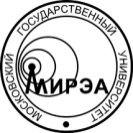 МИНОБРНАУКИ РОССИИФедеральное государственное бюджетное образовательное учреждениевысшего образования«Московский технический университет»МИРЭАНаправление подготовкиНаправление подготовкиНаправление подготовки38.04.05 Бизнес-информатика38.04.05 Бизнес-информатика(код и наименование в соответствии с ФГОС)(код и наименование в соответствии с ФГОС)Магистерская программаМагистерская программаМагистерская программаПроектирование и внедрение информационных системПроектирование и внедрение информационных систем(наименование магистерской программы)(наименование магистерской программы)ИнститутИнновационных технологий и государственного управления (ИНТЕГУ)Инновационных технологий и государственного управления (ИНТЕГУ)Инновационных технологий и государственного управления (ИНТЕГУ)Инновационных технологий и государственного управления (ИНТЕГУ)(полное и краткое наименование)(полное и краткое наименование)(полное и краткое наименование)(полное и краткое наименование)Форма обученияФорма обученияОчнаяОчнаяОчная(очная, очно-заочная, заочная)(очная, очно-заочная, заочная)(очная, очно-заочная, заочная)Срок обученияСрок обучения2 года (104 недели)2 года (104 недели)2 года (104 недели)ТрудоемкостьТрудоемкость120 зачетных единиц120 зачетных единиц120 зачетных единицФорма выпускной квалификационной работыФорма выпускной квалификационной работыФорма выпускной квалификационной работыФорма выпускной квалификационной работыМагистерская диссертация(в соответствии с ФГОС)Квалификация (степень) выпускникаКвалификация (степень) выпускникаКвалификация (степень) выпускникаКвалификация (степень) выпускникаМагистр(наименование в соответствии с ФГОС)